Seychelles – 2020Six Senses Zil Pasyon6 dias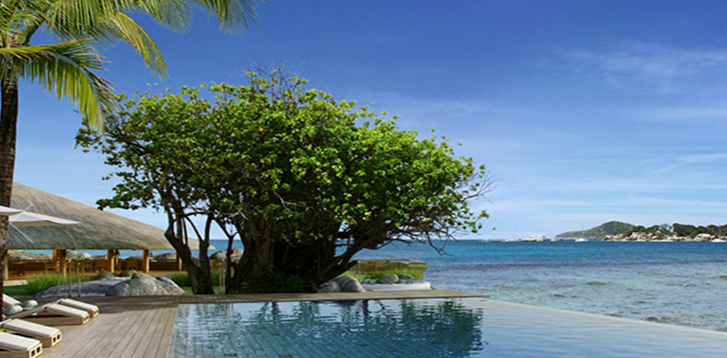 1º dia -Seychelles (Mahé)Chegada ao aeroporto de Mahe. Recepção e traslado ao hotel. Hospedagem por 5 noites.2º ao 5° dia - SeychellesDias livres para desfrutar das atividades que o resort oferece.6º dia - Seychelles (Mahé)Após café da manhã, traslado ao aeroporto. *Consultar preço.Transfer de Helicóptero por trecho:  € 900 De 1 a 4 pessoas  ( máximo 340 kg)Valores informativos sujeitos a disponibilidade e alteração de valores até a confirmação. Preços finais somente serão confirmados na efetivação da reserva. Não são válidos para períodos de feiras, feriados, Natal e Reveillon, estando  sujeitos a políticas e condições diferenciadas.Observação:Os hotéis mencionados acima incluem taxas locais.O critério internacional de horários de entrada e saída dos hotéis, normalmente é:Check-in: 15h00				Check-out: 11h00.O roteiro inclui:5 noites em SeychellesCafé da manhã diárioWelcome amenitiesDocumentação necessária para portadores de passaporte brasileiro:Passaporte: validade mínima de 6 meses da data de embarque com 2 páginas em branco. Visto: não é necessário visto para as Ilhas SeychellesVacina: é necessário Certificado Internacional de Vacina contra febre amarela (11 dias antes do embarque)08/04/2020CIDADEHOTELCATEGORIAACOMODAÇÃONOITESMaldivasVivantaLuxoSuperior Beach Villa5